Universidade Federal do Rio de JaneiroInstituto de MatemáticaTERMO DE COMPROMISSO DE PÓS-DOUTORADO________________________________, que teve sua candidatura aceita para participar do Programa Institucional de Pós-Doutorado (PIPD) da UFRJ, para desenvolver o projeto de pesquisa __________________________________________________junto ao Programa de Pós-graduação _______________________________, declara estar ciente das normas do PIPD, conforme a resolução do Conselho de Ensino para Graduados (CEPG) 04/2018, e compromete-se a observá-las, cumprindo o horário e os compromissos estabelecidos no projeto de pesquisa aprovado pelo Programa de Pós-graduação. Declara, ainda, estar ciente de que o Pós-Doutorado não gera vínculo empregatício com a Universidade Federal do Rio de Janeiro.________________, ___________________________________Local e data___________________________________________Pesquisador de Pós-doutoradoProf. _______________________________Supervisor de Pós-doutoradoProf. ________________________________Coordenador do Programa de Pós-Graduação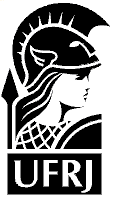 